VSTUPNÍ ČÁSTNázev moduluProfesní kvalifikační modul – Broušení Kód modulu23-m-2/AG28Typ vzděláváníOdborné vzděláváníTyp moduluodborný teoretickýVyužitelnost vzdělávacího moduluKategorie dosaženého vzděláníE (dvouleté, EQF úroveň 2)H (EQF úroveň 3)Skupiny oborů23 - Strojírenství a strojírenská výrobaKomplexní úlohaDruhy a využití broušeníProfesní kvalifikaceBroušení kovových materiálů
(kód: 23-024-H)
Platnost standardu od29. 11. 2016Obory vzdělání - poznámky23-51-H/01 Strojní mechanik23-56-H/01 Obráběč kovů23-51-E/01 Strojírenské práceDélka modulu (počet hodin)20Poznámka k délce moduluPlatnost modulu od30. 04. 2020Platnost modulu doVstupní předpokladyZnalosti a dovednosti strojního obrábění kovů – soustružení, frézováníMT vybavení – Bruska hrotová, bruska univerzální, bruska nástrojová, bruska rovinná, bruska na otvory.Upínací příruby a přípravky na ostření nástrojů, upínací hroty, sklíčidla a kleštiny, vyvažovací trny, stojan na vyvážení, vodováha strojní, orovnávací kámen, diamantový orovnávačMěřidla (posuvná měřítka a mikrometrická měřidla, mezní kalibry, včetně závitových, sinusové pravítko, koncové měrky, stojánek a číselníkový úchylkoměr, etalon Ra.)Výrobní dokumentace a potřebný materiálStanoviště pro hotové výrobky, kontrolu a neshodné výrobkyJÁDRO MODULUCharakteristika moduluModul je zaměřen na obrábění kovů ve strojírenské výrobě, opravách a údržbě strojního zařízení.  Je zde vymezena operace strojního broušení-všechny druhy broušení kovových i nekovových materiálů včetně ostření nástrojů (strojní ostřičky).Žák bude po ukončení modulu samostatně volit technologický postup broušení, stanoví podmínky broušení, zvolí potřebné nástroje, pomůcky a materiál a vyhodnotí měřením kvalitu obrobení výrobku.Očekávané výsledky učeníŽák:dodržuje bezpečnost práce, správně používá pracovní pomůcky, popíše základní ustanovení bezpečnosti práce při obrábění kovových materiálů, předvede a ústně vysvětlí použití osobních ochranných pracovních pomůcek používaných při obrábění kovových materiálů, popíše bezpečnost práce při broušení kovových materiálů a uvede možná rizika při obsluze brousicích strojůorientuje se v normách a v technických podkladech pro provádění obráběcích operací včetně výkresové dokumentace (normalizované součásti, lícování součástí, materiály, sestavy, výrobní výkresy), vyhotovuje jednoduchou skicu při dodržení zásad promítání dle ISO-E, případně ISO-A a vyhledá údaje uvedené v popisovaném poli v závislosti na volbě polotovaru a potřebného tepelného či chemicko-tepelného zpracování součásti, dodrží sled operacívolí postup práce a technologické podmínky broušení, používá potřebné nástroje, pomůcky a materiál, určí podle výkresu plochu vhodnou jako technologickou základnu pro daný obrobek, sestaví optimální sled operací technologického postupu na součást typu „hřídel, čep, skříň“ (broušení obvodem kotouče, podélné broušení, otočné broušení) a zvolí potřebné přípravky, zvolí správný typ brousicího nástroje včetně volby technologických podmínek (řezná rychlost, otáčky, posuv) a zvolí pomůcky a pomocné hmoty (řezné kapaliny, olej), zvolí správný typ brousicího nástroje z hlediska příslušné operace (hrubování, hlazení, jemné broušení)měří a kontroluje délkové rozměry, geometrických tvarů, vzájemnou polohu prvků a jakost povrchu, rozlišuje měřidla podle přesnosti a měří přesnost broušených povrchů hřídelů, děr, lícovaných součástí průměrů a měření kvality a drsnosti povrchu součástí (drsnoměrem), určí vhodné měřicí metody a vhodné měřicí a kontrolní prostředky podle výkresu obrobku, změří správnost délkových rozměrů a geometrického tvaru pomocí posuvného měřítka, mikrometru, mezních kalibrů včetně kontroly jakosti povrchu, vyhodnotí na výrobcích dodržení úchylek tvaru a vzájemné polohyupíná brousící nástroje, upíná obrobky a ustavuje jejich polohu na různých druzích brusek, stanoví způsob upnutí polotovaru, ustaví zvolené nástroje ve stroji, zvolí vhodný upínač obrobků či polotovarů, upíná součásti na rotačních bruskách, rovinných bruskách, upíná různé druhy brousicích kotoučů (s malým a velkým upínacím otvorem, hrncovité), upíná brousicí nástroje, podrobí brousicí kotouč zvukové zkoušce (na různých druzích brusek), upíná obrobky mezi hroty, do sklíčidla, lunetyvyvažuje brousicí kotouče, upíná brousicí kotouč do stroje při dodržení zásad bezpečnosti, volí správný způsob a druh vyvažování a vyvažuje brousicí kotouče, orovnává kotouče orovnávačiobsluhuje brusky, nastaví zvolené řezné podmínky, brousí rotační i nerotační plochy, brousí obrobek (IT 6) na rovinné brusce, nakulato, bezhrotým broušením, na nástrojové brusceostří nástroje na nástrojových bruskách, připraví stroje, nástroje, pomůcky a nářadí podle technologických postupů pro ostření nástrojů, seřídí brusky a pomocná zařízení, na kterých se bude provádět broušení nástrojů s ohledem na geometrii řezného nástroje, volí příslušný brusný kotouč s ohledem na typ broušeného nástroje, volí správný způsob broušení, brousí různé druhy soustružnických nožů, vrtáků, válcovité a kuželovité nástroje se šroubovitými drážkami, ostří výstružníky, závitníky, válcové, úhlové a čelní frézy, podbrousí vrtáky axiálněošetřuje a provádí údržbu různých druhů brusek, ošetřuje stroje podle technologických a bezpečnostních norem, provádí údržbu stroje pomocí jednoduchých oprav a seřizování, připraví stroje podle technologických a bezpečnostních norem (kontrola stavu oleje, mazací plán, kontrola klínových řemenů), kontroluje brousicí stroj, vede evidenci vniklých závadvyjmenuje a popíše teoretické základy jednotlivých způsobů ručního broušení a objasní použitelnost jednotlivých druhů a zrnění brusných nástrojů (brusné kotouče a papíry)využívá znalost jednotlivých druhů broušení včetně brusiv, popíše a předvede způsoby mazání, vyjmenuje technické prostředky pro mazání brusek a ostřiček nástrojů a dalších zařízenívyjmenuje typické poruchy a závady brousících a ostřících strojů, mechanismů a částí strojů a zařízení včetně CNC strojů a obráběcích lineknavrhne a popíše postup montáže a demontáže částí brusek, ostřiček nástrojů strojů, převodových mechanizmů, ložisek a šroubových spojůKompetence ve vazbě na NSK23-024-H Broušení kovových materiálůDodržování bezpečnosti práce, správné používání pracovních pomůcekOrientace v normách a v technických podkladech pro provádění obráběcích operacíVolba postupu práce a technologických podmínek broušení, potřebných nástrojů, pomůcek a materiálůMěření a kontrola délkových rozměrů, geometrických tvarů, vzájemné polohy prvků a jakosti povrchuUpínání brousících nástrojů, upínání obrobků a ustavování jejich polohy na různých druzích brusekVyvažování brousicích kotoučůObsluha brusekOstření nástrojů na nástrojových bruskáchOšetřování a údržba různých druhů brusekObsah vzdělávání (rozpis učiva)Broušení kovových materiálů:orientace ve strojírenských normách, (toleranční a lícovací soustava), v technické dokumentaci strojních brusek a ostřiček nástrojů, měřících přístrojů a zařízení.orientace v technologických postupech broušení strojních součástí, ostření pilových kotoučů a dalších obráběcích nástrojů zpřesňování (zejména tolerovaných) děrvolba postupu práce na strojních bruskách, používaných druhůdruhy brusných kotoučů a jiných brusných nástrojů včetně volného brusiva a pasty (lapování drobných součástek), používání měřidel, šablon a kalibrů, volba materiálů, zejména zrnitosti brusiva pro ruční a strojní broušení a další obrábění kovových a nekovových materiálů.měření a kontrola délkových rozměrů, průměrů, geometrických tvarů a jakosti povrchu.ruční obrábění a zpracování kovových a nekovových materiálů řezáním, stříháním, pilováním, vrtáním, broušením, ohýbáním a zakružovánímvýroba jednoduchých součástí na běžných druzích obráběcích strojů a úprava jejich povrchu (pro broušení: kotoučové, pásové, válcové) přebroušení koroze na povrchu a broušení lakovaných povrchů po základním obráběníorýsování součástí a polotovarů s použitím měřidel, rýsovacího nářadí, pomůcek a přístrojůsestavování dokončených dílů, součástí, částí strojů a zařízeníUčební činnosti žáků a strategie výukyTeoretická část:odborný výklad a samostudium na téma:
	BOZP na pracovišti, se základními právními předpisy týkající se bezpečnosti a ochrany zdraví při práci a požární prevence, zásadami poskytování první pomoci při úrazu elektrickým proudem.poučení a seznámeni s možnými riziky spojenými s činností v dílně, doplněné příklady z praxe.druhy strojních brusek a ostřiček nástrojů, měřících přístrojů a zařízenípraktická ukázka  upnutí polotovaru, ustavení zvolené nástroje ve stroji, zvolení vhodného upínače obrobků či polotovarů, upnutí součásti na rotačních bruskách, rovinných bruskách, upnutí různých druhů brousicích kotoučů (s malým a velkým upínacím otvorem, hrncovité), upínutí brousicího nástroje, podrobení brousicího kotouče zvukové zkoušce (na různých druzích brusek), upnutí obrobku mezi hroty, do sklíčidla a lunetypředveden postup při volbě postupu práce a technologických podmínk broušení, používání potřebných nástroje, pomůcek a materiálůPraktická výuka:Uskutečňuje se v odborných  dílnách nebo pracovišti firmy :žák čte technickou dokumentaci a vyhledá v ní potřebné údaježák zvolí vhodný druh materiálu a velikost polotovaružák sestaví technologický postup pro broušení podle zadanížák vyhledá ve Strojnických tabulkách potřebné údaježák navrhne a popíše postup montáže a demontáže částí brusek, ostřiček nástrojů strojů, převodových mechanismů, ložisek a šroubových spojůžák provede volbu řezných podmínek na druh materiálužák správně upne nástroj a polotovaržák vyváží brousicí kotouč, upíne brousicí kotouč do stroje při dodržení zásad bezpečnosti, zvolí správný způsob a druh vyvažování a vyvažuje brousicí kotouče, orovnává kotouče orovnávačižák použije vhodná měřidla a provede měřenížák dodržuje BOZPZařazení do učebního plánu, ročníkJako volitelný ve 3. ročníku oboru vzdělání Obráběč kovů a Strojní mechanik, Strojírenské práce.VÝSTUPNÍ ČÁSTZpůsob ověřování dosažených výsledkůÚstní zkoušení -otázky na prověření odborných znalostí z oblasti strojního broušeníPísemné zkoušení -otevřené otázky a testy, on-line testy, doplňování textů,Závěrečná zkouška a zkouška profesní kvalifikace.Kritéria hodnoceníSprávnost a výstižnost formulací odpovědí v ústní zkoušce nebo testu a prokázání schopnosti práce s katalogy a technickými listy výrobců ve zkoušce písemné či praktické a kvalifikační zkoušce.Hodnocení:Výborně:         100 – 85 % správných odpovědíChvalitebně :    84 – 70 % správných odpovědíDobře:               69 – 50 % správných odpovědíDostatečně :      49 – 30 % správných odpovědíNedostatečně :  29 –   0 % správných odpovědíDoporučená literaturaŘASA, GABRIEL:  Strojírenská technologie,1.díl, Scientia Praha 2005,  ISBN 80-7183-337-1      LEINVEBER, VÁVRA: Strojnické tabulky,  Albra Praha 2008, ISBN  978-80-7361-051-7PoznámkyObsahové upřesněníOV NSK - Odborné vzdělávání ve vztahu k NSKMateriál vznikl v rámci projektu Modernizace odborného vzdělávání (MOV), který byl spolufinancován z Evropských strukturálních a investičních fondů a jehož realizaci zajišťoval Národní pedagogický institut České republiky. Autorem materiálu a všech jeho částí, není-li uvedeno jinak, je Zdeňka Tvrdá. Creative Commons CC BY SA 4.0 – Uveďte původ – Zachovejte licenci 4.0 Mezinárodní.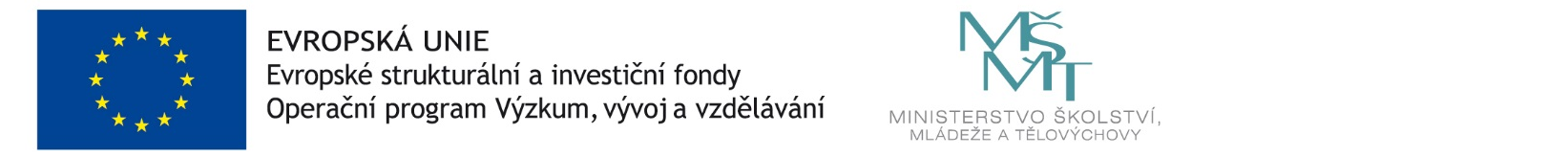 